WEEKLY GOALS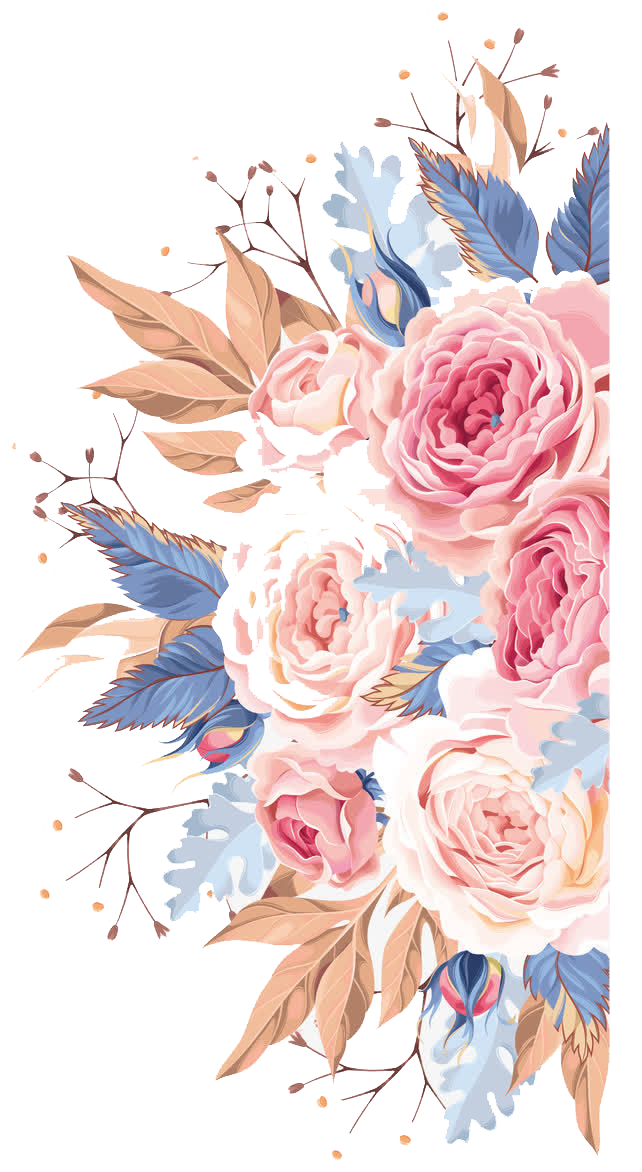 PLACESTHINGS TO DOTHINGS TO DO________________________
________________________
________________________
________________________________________________
________________________
________________________
________________________________________________________________________________________________________________________________________________________________________________________________________________________________________________________________________________________________________________________________________________________________________________________________________________________________________________________________________________________________________________________________________________________________________________________________________________________________________________________________________________________________________________________________________________________________________________________________________________________